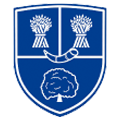 Science: 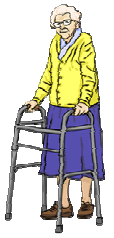 Art 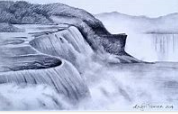 Geography  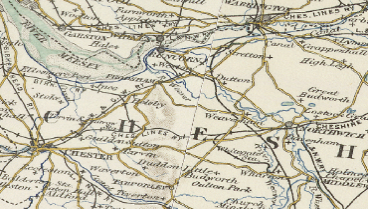 Religious Education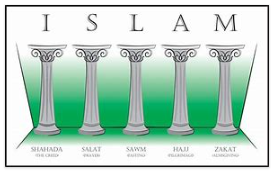 Computing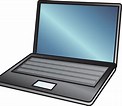 Physical Education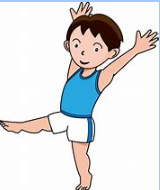 MFL 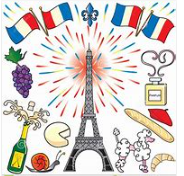 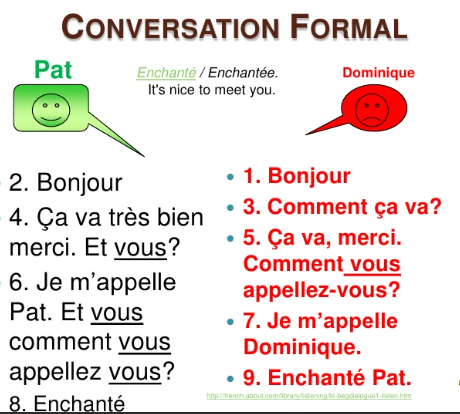 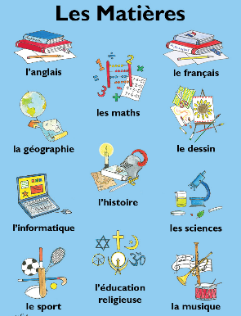 Music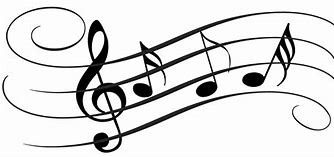 PSHE